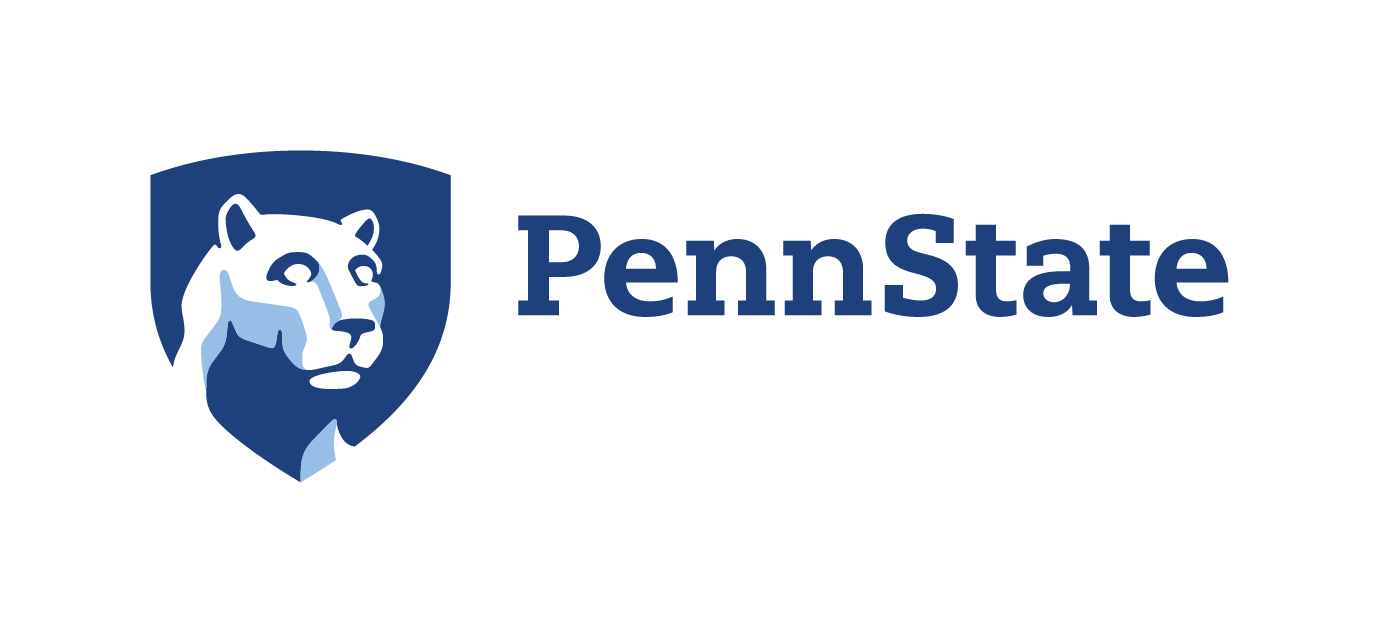 ACADEMIC LEADERSHIP FORUMSession IIIAnnual Performance Reviews and Update from the ProvostZoomFriday, February 5, 20219:00 – 10:30 a.m.9:00 – 9:05 a.m.	Introduction and Opening Remarks					Kathleen J. Bieschke, Vice Provost for Faculty Affairs9:05 – 9:15 a.m.	Update and Comments from the ProvostNicholas P. Jones, Executive Vice President & Provost9:15 – 9:45 a.m.	Faculty Performance Reviews			Kathleen J. Bieschke, Vice Provost for Faculty AffairsAnthony Atchley, Senior Associate Dean and Professor of Acoustics,    College of EngineeringJanelle B. Larson, Interim Associate Dean for Academic Affairs and  Associate Professor of Agricultural Economics, Penn State Berks	9:45 – 9:55 a.m.	Staff Performance Reviews	Christy Helms, Senior Director of Talent Management, Human Resources9:55 – 10:25 a.m.	Administrator Performance Reviews	Abigail Diehl, Assistant Vice Provost for Faculty Affairs10:25 – 10:30 a.m.	Closing Remarks			Kathleen J. Bieschke, Vice Provost for Faculty Affairs